شماره:تاریخ:فرم درخواست دسترسی داده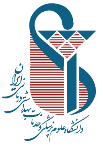 مشخصات متقاضی / نماینده           مشخصات متقاضی / نماینده           مشخصات متقاضی / نماینده           *نام و نام خانوادگی:                                     *کدملی:*شماره همراه:                                            *پست الکترونیکی:    *شغل:               دانشجو            کارمند             هیات  علمی              سایر......   *نام دانشگاه/ سازمان/ نهاد / ارگان / پژوهشگاه: *رشته:                                *مقطع تحصیلی/ رتبه علمی:*آدرس:سمت:شماره محل کار :*نام و نام خانوادگی:                                     *کدملی:*شماره همراه:                                            *پست الکترونیکی:    *شغل:               دانشجو            کارمند             هیات  علمی              سایر......   *نام دانشگاه/ سازمان/ نهاد / ارگان / پژوهشگاه: *رشته:                                *مقطع تحصیلی/ رتبه علمی:*آدرس:سمت:شماره محل کار :*نام و نام خانوادگی:                                     *کدملی:*شماره همراه:                                            *پست الکترونیکی:    *شغل:               دانشجو            کارمند             هیات  علمی              سایر......   *نام دانشگاه/ سازمان/ نهاد / ارگان / پژوهشگاه: *رشته:                                *مقطع تحصیلی/ رتبه علمی:*آدرس:سمت:شماره محل کار :نوع درخواست جهت دسترسی دادهنوع درخواست جهت دسترسی دادهنوع درخواست جهت دسترسی داده پایان نامه             *عنوان پایان نامه :                                                     *شماره پژوهشیار: طرح تحقیقاتی      *عنوان تحقیق :                                                        *شماره پژوهشیار(مصوب / غیر مصوب) دسترسی کاربردهای مدیریتی                                                                *کد اخلاق*هدف تحقیق:*ارسال معرفی نامه کتبی استاد راهنما / مدیر گروه ضروری است (ضمیمه فرم شود) پایان نامه             *عنوان پایان نامه :                                                     *شماره پژوهشیار: طرح تحقیقاتی      *عنوان تحقیق :                                                        *شماره پژوهشیار(مصوب / غیر مصوب) دسترسی کاربردهای مدیریتی                                                                *کد اخلاق*هدف تحقیق:*ارسال معرفی نامه کتبی استاد راهنما / مدیر گروه ضروری است (ضمیمه فرم شود) پایان نامه             *عنوان پایان نامه :                                                     *شماره پژوهشیار: طرح تحقیقاتی      *عنوان تحقیق :                                                        *شماره پژوهشیار(مصوب / غیر مصوب) دسترسی کاربردهای مدیریتی                                                                *کد اخلاق*هدف تحقیق:*ارسال معرفی نامه کتبی استاد راهنما / مدیر گروه ضروری است (ضمیمه فرم شود)داده های مورد نیاز  داده های مورد نیاز  داده های مورد نیاز  *عنوان درخواست : (مثال: داده‌های مربوط به تجهیزات پزشکی و داروهای مصرفی بیماران با تشخیص پای دیابتی در سال 1399)با توجه به اسناد اقلام داده های مورد نیاز در جدول زیر تکمیل شود.در صورتی‌که داده‌های مورد نیاز مربوط به روکش اسناد بیمارستانی است جدول زیر با مطالعه راهنمای مجموعه داده (Dataset) سلامت به آدرس (https://sitm.iums.ac.ir) تکمیل شود:*عنوان درخواست : (مثال: داده‌های مربوط به تجهیزات پزشکی و داروهای مصرفی بیماران با تشخیص پای دیابتی در سال 1399)با توجه به اسناد اقلام داده های مورد نیاز در جدول زیر تکمیل شود.در صورتی‌که داده‌های مورد نیاز مربوط به روکش اسناد بیمارستانی است جدول زیر با مطالعه راهنمای مجموعه داده (Dataset) سلامت به آدرس (https://sitm.iums.ac.ir) تکمیل شود:*عنوان درخواست : (مثال: داده‌های مربوط به تجهیزات پزشکی و داروهای مصرفی بیماران با تشخیص پای دیابتی در سال 1399)با توجه به اسناد اقلام داده های مورد نیاز در جدول زیر تکمیل شود.در صورتی‌که داده‌های مورد نیاز مربوط به روکش اسناد بیمارستانی است جدول زیر با مطالعه راهنمای مجموعه داده (Dataset) سلامت به آدرس (https://sitm.iums.ac.ir) تکمیل شود:ردیفعنوان سند استاندارد اطلاعاتنام فیلد (متغیر)12345می توانید به تعداد دلخواه ردیف به جدول فوق اضافه کنید.می توانید به تعداد دلخواه ردیف به جدول فوق اضافه کنید.می توانید به تعداد دلخواه ردیف به جدول فوق اضافه کنید.محدودیت / فیلتر :  مثال: براساس محدوده جغرافیایی (دانشکده/ بیمارستان) - بر اساس نوع بیماری-براساس جنسیت- بر اساس رده سنیفیلد زمانی : مثال: تاریخ پذیرش یا تاریخ ترخیص/ تاریخ شروع به تحصیلبازه زمانی مدنظر: مثال: کل سال 1399/ از تاریخ 1/7/99  تا 29/12/99  / به تفکیک ماه در کل سال 1399/ ....محدودیت / فیلتر :  مثال: براساس محدوده جغرافیایی (دانشکده/ بیمارستان) - بر اساس نوع بیماری-براساس جنسیت- بر اساس رده سنیفیلد زمانی : مثال: تاریخ پذیرش یا تاریخ ترخیص/ تاریخ شروع به تحصیلبازه زمانی مدنظر: مثال: کل سال 1399/ از تاریخ 1/7/99  تا 29/12/99  / به تفکیک ماه در کل سال 1399/ ....محدودیت / فیلتر :  مثال: براساس محدوده جغرافیایی (دانشکده/ بیمارستان) - بر اساس نوع بیماری-براساس جنسیت- بر اساس رده سنیفیلد زمانی : مثال: تاریخ پذیرش یا تاریخ ترخیص/ تاریخ شروع به تحصیلبازه زمانی مدنظر: مثال: کل سال 1399/ از تاریخ 1/7/99  تا 29/12/99  / به تفکیک ماه در کل سال 1399/ ....با توجه به اینکه در صورت اخذ موافقت، داده درخواستی روی سیستم هتی مستقر در اتاق امن ( safe zone ) در اختیار شما قرار خواهد گرفت و امکان انتقال آن وجود ندارد،ابزارهایی که جهت تحلیل داده به آن نیاز دارید مشخص نمایید. R            SPSS           Python          MS Offic                                                                                                                                                                                                                                             با توجه به اینکه در صورت اخذ موافقت، داده درخواستی روی سیستم هتی مستقر در اتاق امن ( safe zone ) در اختیار شما قرار خواهد گرفت و امکان انتقال آن وجود ندارد،ابزارهایی که جهت تحلیل داده به آن نیاز دارید مشخص نمایید. R            SPSS           Python          MS Offic                                                                                                                                                                                                                                             با توجه به اینکه در صورت اخذ موافقت، داده درخواستی روی سیستم هتی مستقر در اتاق امن ( safe zone ) در اختیار شما قرار خواهد گرفت و امکان انتقال آن وجود ندارد،ابزارهایی که جهت تحلیل داده به آن نیاز دارید مشخص نمایید. R            SPSS           Python          MS Offic                                                                                                                                                                                                                                             تاریخ تکمیل فرم:                                                                  امضاء متقاضی و اثر انگشت:تاریخ تکمیل فرم:                                                                  امضاء متقاضی و اثر انگشت:تاریخ تکمیل فرم:                                                                  امضاء متقاضی و اثر انگشت: